Chiarimenti sulla procedura di classificazione dei corpi idrici non tipizzatiVerbale sintetico della riunione del 12/12/2022, orario 10.10 – circa 11.15Partecipanti al gruppo di lavoro e presenza alla video-conferenza:Mancano quindi rappresentati di Ispra e delle ARPA di Val d’Aosta, Piemonte, Friuli-Venezia-Giulia,  Umbria, Marche, Molise, Campania, Calabria (che non ha inviato il questionario) e Sardegna.Nella prima parte della riunione Franceschini (Arpae ER) illustra i contenuti del documento che è stato inviato nei giorni precedenti al gruppo di lavoro, contenente la sintesi del questionario per le domande relative alla sub-tematica, premettendo che alcune casistiche emerse nel corso della compilazione del questionario potranno essere per la loro specificità più opportunamente affrontate nell’ambito di altri gruppi di lavoro. In particolare, l'argomento relativo all'individuazione dei corpi idrici lacuali sotto la soglia dimensionale (domande n. 39 e 40) verrà approfondito nell’ambito della sub-tematica M3, come riferito anche da Ferroni (Arpae ER) a seguito dell’incontro tenuto con il rispettivo gruppo di lavoro. Un’altra casistica particolare riguarda la domanda n.67, che ha permesso di identificare una criticità riguardante non i corpi idrici non tipizzati ma i CI individuati dalle Regioni ai sensi della Direttiva acque, dunque soggetti a tipizzazione, ma per i quali manca nel DM 260/2010 l’attribuzione del corrispondente macrotipo e/o l’individuazione di condizioni di riferimento tipo-specifico per tutti gli elementi biologici. Si tratta quindi di un argomento da segnalare nell’ambito delle problematiche relative alla classificazione ai sensi della WFD.Per quanto riguarda invece la sub-tematica C4 in oggetto relativa ai corpi idrici non tipizzati, nella relazione inviata è riportata per ogni domanda di interesse la sintesi delle risposte ricevute ed una breve descrizione della casistica che ne deriva; si richiede ai partecipanti al gruppo di lavoro di segnalare eventuali non corrispondenze con il questionario restituito o comunque con la situazione della propria Regione/Provincia Autonoma (PA).In particolare nel corso dell’esposizione vengono richiesti chiarimenti utili all’interpretazione di alcune  risposte (domande n. 72, 73, 74) che vengono in parte chiariti nel corso della riunione (Cavalieri per Arpa Toscana) o a seguito di approfondimenti successivi (Appa Bolzano, Arpa Umbria).Al termine del riepilogo della situazione descritta nel documento, viene osservato che all’interno della RR TEM 09-01 la sub tematica in oggetto rappresenti un caso particolare in quanto riguardante la gestione e la tutela dei corpi idrici non tipizzati nell’ambito dei processi di pianificazione e autorizzativi, di competenza prevalentemente regionale; per questo motivo, l’obiettivo del gruppo di lavoro può essere quello di fornire un quadro della situazione e delle differenze in essere a livello nazionale, per quanto emerso dal questionario, ma difficilmente può tradursi in una proposta di metodologia condivisa in quanto rimanda a regolamentazioni e norme esterne alla rete agenziale (riguardanti invece Autorità di distretto e Regioni/Province Autonome).  Alla richiesta di giro di tavolo dei partecipanti all’incontro, Tremolada per Arpa Lombardia interviene confermando che l’Agenzia ha poco margine di intervento in questo contesto e Cerea afferma che sarebbe auspicabile poter far valere maggiormente il proprio parere tecnico nell’ambito dei processi autorizzatori. Si propone quindi di proseguire i lavori in questo senso, aggiornando il documento con le ultime integrazioni richieste/fornite per la successiva condivisione e indicando la possibilità di un ulteriore incontro a gennaio in caso emergano elementi utili alla discussione. Le Agenzie presenti concordano con le modalità esposte. 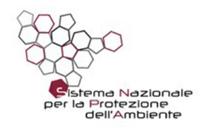 Linea di attività RR-TEM 09-01Applicazione Direttiva Acque12/12/2022Sub-tematica C4EntePartecipantee-mailPresenteISPRAMartina Bussettinimartina.bussettini@isprambiente.itISPRAFrancesca Pivafrancesca.piva@isprambiente.itVALLE D'AOSTAAndrea Mammoliti Mocheta.mammolitimochet@arpa.vda.itPIEMONTEManuela Zublenadirettore.tecnico@arpa.piemonte.itLOMBARDIAAlessandro Morellia.morelli@arpalombardia.itLOMBARDIALaura Tremoladal.tremolada@arpalombardia.itSiLOMBARDIARosa Di Piazzar.dipiazza@arpalombardia.itLOMBARDIASilvia Cereas.cerea@arpalombardia.itSiP.A. TRENTOTiziano Pangarotiziano.pangaro@provincia.tn.itSiP.A. BOLZANOKarin Sparberkarin.sparber@provinz.bz.itSiVENETOIvano Tanduoivano.tanduo@arpa.veneto.itSiVENETOManuela Casonmanuela.cason@arpa.veneto.itVENETOFrancesca Ragusafrancesca.ragusa@arpa.veneto.itFRIULI V.G.Elisa Zanutelisa.zanut@arpa.fvg.itFRIULI V.G.Bressan Enricoenrico.bressan@arpa.fvg.itEMILIA-ROMAGNASilvia Franceschini (gestore)sfranceschini@arpae.it SiEMILIA-ROMAGNAGisella Ferronigferroni@arpae.itSiEMILIA-ROMAGNAPaolo Spezzanipspezzani@arpae.itSiEMILIA-ROMAGNADaniela Lucchini dlucchini@arpae.itTOSCANASusanna Cavalieris.cavalieri@arpat.toscana.itSiUMBRIAAlessandra Cingolania.cingolani@arpa.umbria.itMARCHELuisa Liutiluisa.liuti@ambiente.marche.itMARCHEDebora Mancaniellodebora.mancaniello@ambiente.marche.itABRUZZOPaola de Marcop.demarco@artaabruzzo.itSiMOLISEMichela Giancolamichela.giancola@arpamolise.itMOLISEConcetta Tamburroconcetta.tamburro@arpamolise.itLAZIODomenico Venanzi domenico.venanzi@arpalazio.gov.itSiLAZIOAlberto di Ludovicoalberto.diludovico@arpalazio.itCAMPANIACristiano Gramegnac.gramegna@arpacampania.itCAMPANIAAdolfo Mottolaa.mottola@arpacampania.itBASILICATATeresa Trabaceteresa.trabace@arpab.itSi (dalle 11)CALABRIAMario Miletom.mileto@arpacal.itSICILIAPaola Aiellopaiello@arpa.sicilia.itSiSICILIAAnnamaria Mauroamauro@arpa.sicilia.itSiSICILIADaniela Commodaridcommodari@arpa.sicilia.itSiSICILIAAnnalisa Ferlitoaferlito@arpa.sicilia.itSiSARDEGNARoberto Angiusrangius@arpa.sardegna.it